 29 EKİM
      Cumhuriyet Bayramı    Geldi bize ne mutlu!
       Bayraklarla donattık, 
Güzel okulumuzu.

     Sokaklarda, evlerde, 
     Al bayrak dalgalanır. 
Onun o al rengini, 
       Bütün bir dünya tanır.Yirmi dokuz ekimiKarşılarız neşeyle, 
     Çünkü bu günde erdik   Büyük Cumhuriyete.

     Yürüyün arkadaşlar,
Hep ileri koşalım.
         Bugün bayramımız var.
    Gelin bayramlaşalım                                                                                     Ali PÜSKÜLLÜOĞLU                                               SORULAR      1-Okullar niçin bayraklarla donatılmıştır?……………………………………………………………………………………2-Sokaklarda  ve  evlerde ne dalgalanır ?……………………………………………………………………………………3-29 Ekimi nasıl karşılarız?……………………………………………………………………………………4- 29 Ekim’i neden neşeyle karşılarız?……………………………………………………………………………………5- Cumhuriyet Bayaramı’nı ne zaman kutlarız?……………………………………………………………………………………6- 29 Ekim adlı şiiri kim yazmıştır?……………………………………………………………………………………7-Şiir, kaç dörtlükten oluşmuştur?...................8- Şiir, kaç dizeden oluşmuştur?..................9-Şiir yazan kişiye ne denir?.............................10-“29 Ekim” şiirinin şairi kimdir?...........................................................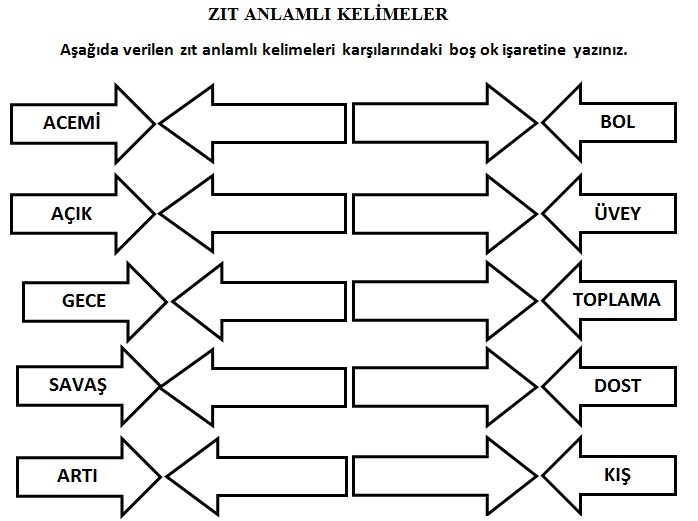 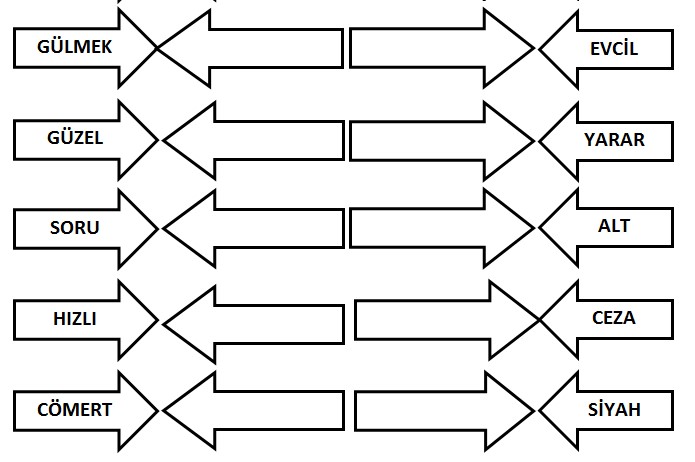 DOĞAL SAYILAR TEST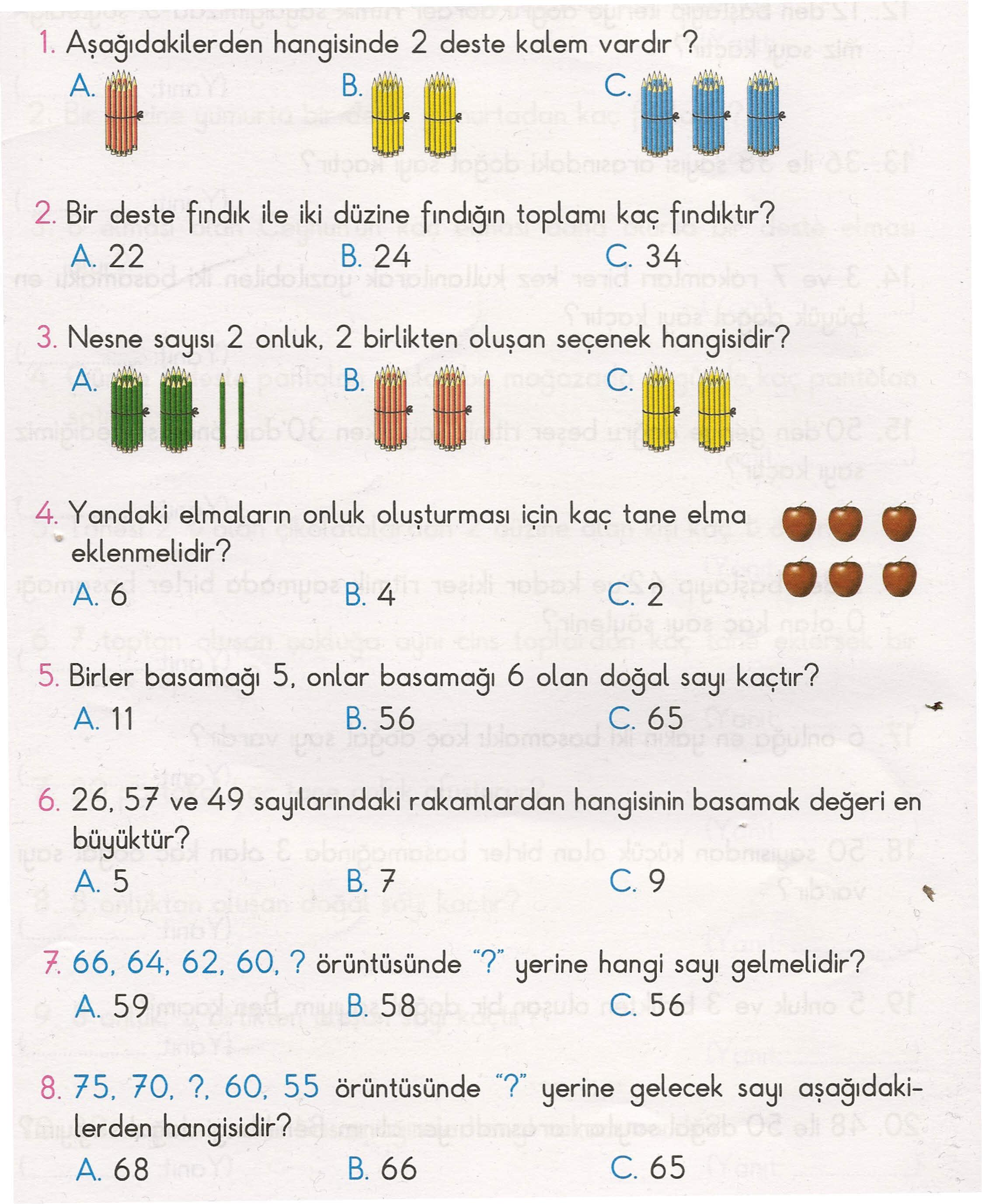 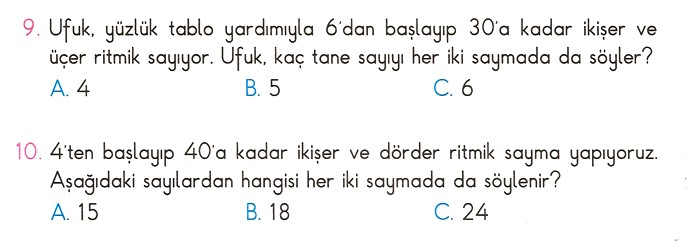 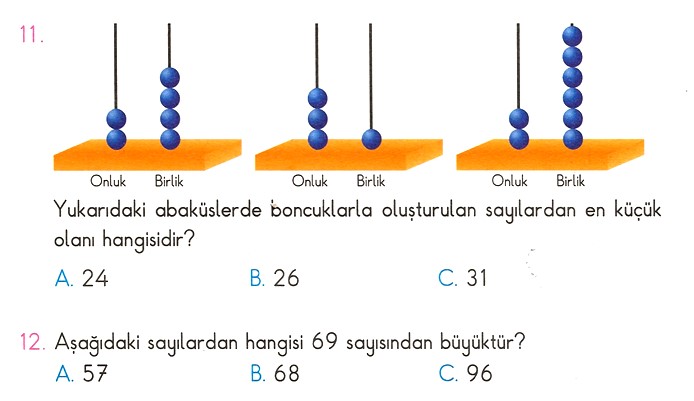 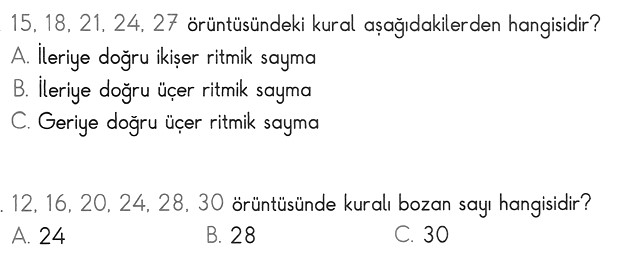 